Joepieee, op 19 maart vieren we vaderdag. We zetten onze stoere, grappige, lieve, leuke,… papa’s extra in de bloemetjes. Hieronder alvast enkele leuke knutselideetjes om er thuis een topdag van te maken! 
 Uiteraard zijn er nog veel meer ideeën. Check www.pinterest.com voor extra inspiratie.Wat kan je nog doen om er een super gezellige dag van te maken?Laat papa lekker uitslapen.Breng hem ontbijt op bed.Ga samen in bad of douche en maak er een (scheer)schuimparty van.Organiseer een papa-kindjes-moment. Mama’s verboden! ;-)Verras papa met een mooi knutselwerkje of tekening.Oefen een versje in voor papa.Maak papa’s lievelingseten klaar samen met mama. Vergeet natuurlijk geen lekker dessertje. Mmmm!Papa moet vandaag geen klusjes doen. In de tuin werken, de afwas doen, de tafel afruimen, naar de supermarkt gaan,… Daar moet jij vandaag dan mee helpen  Laat papa jou in bed leggen. Uiteraard met een verhaaltje en een zaklamp erbij.Geniet ervan!Ideeën versjes: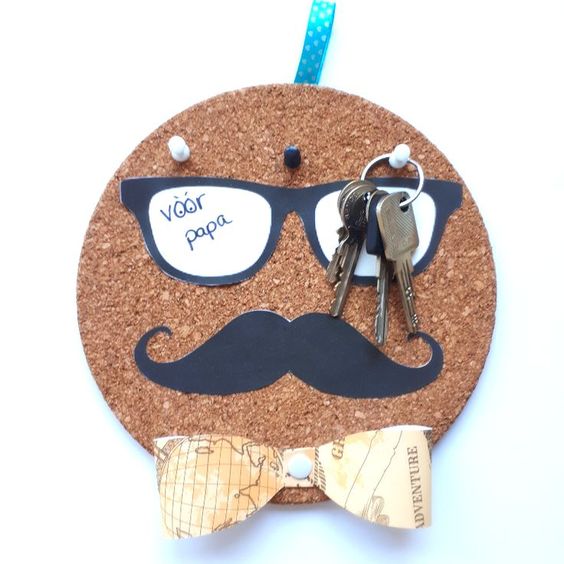 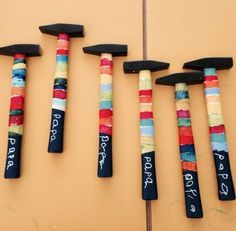 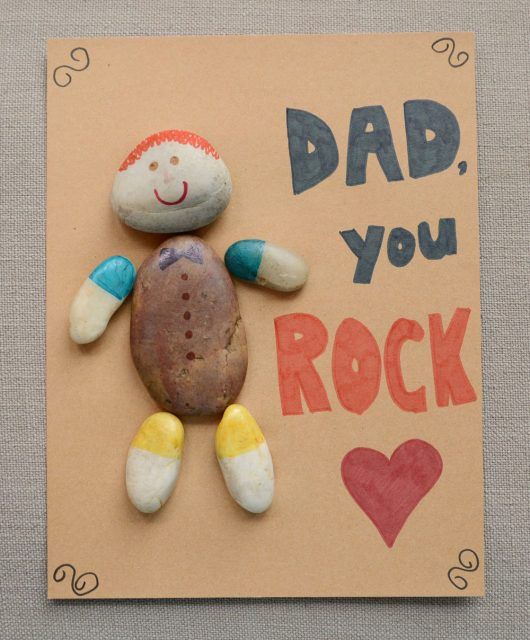 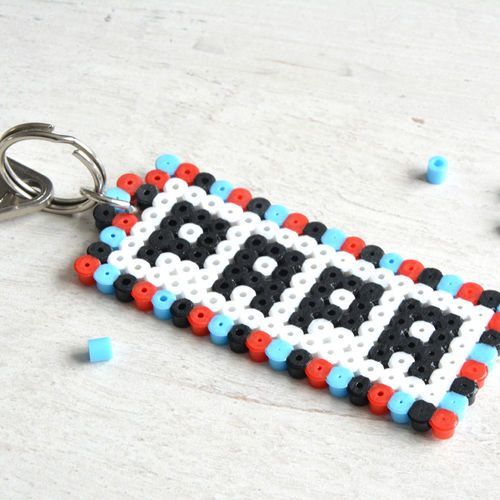 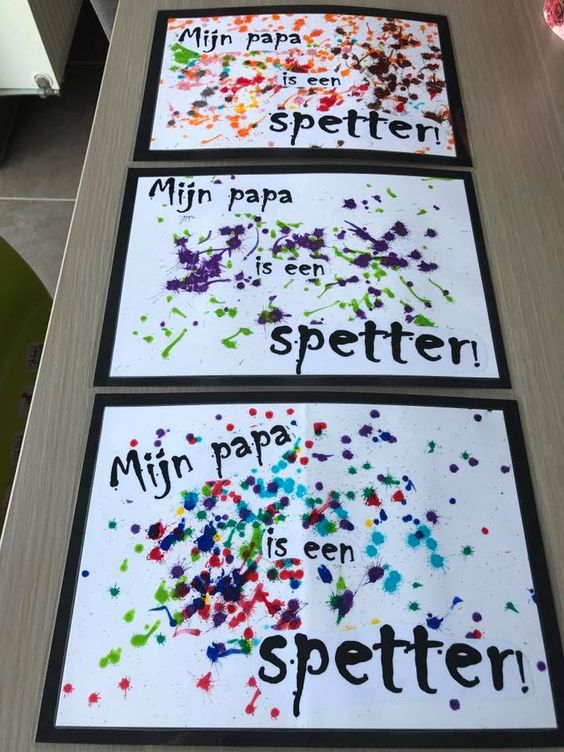 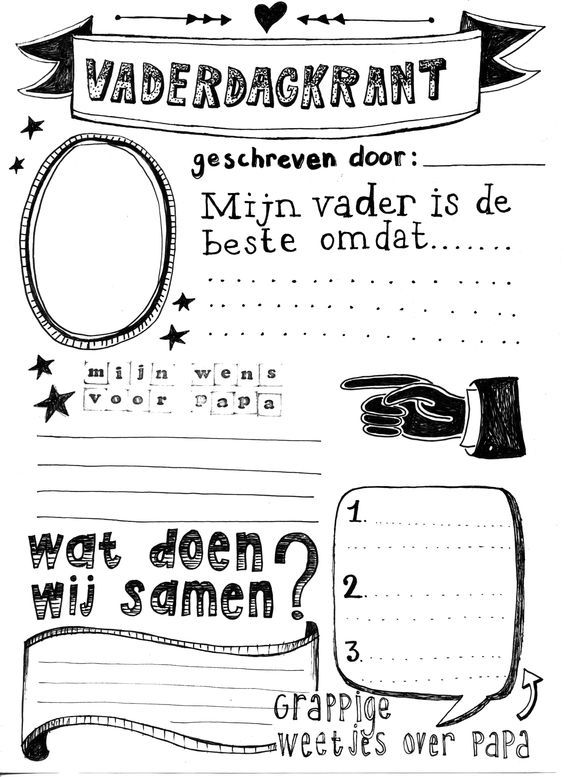 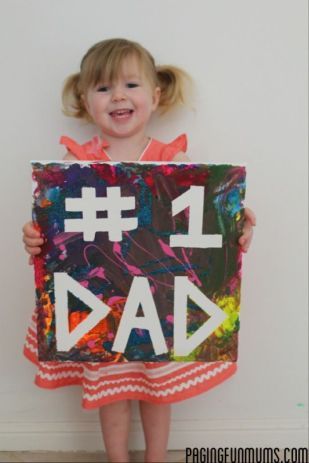 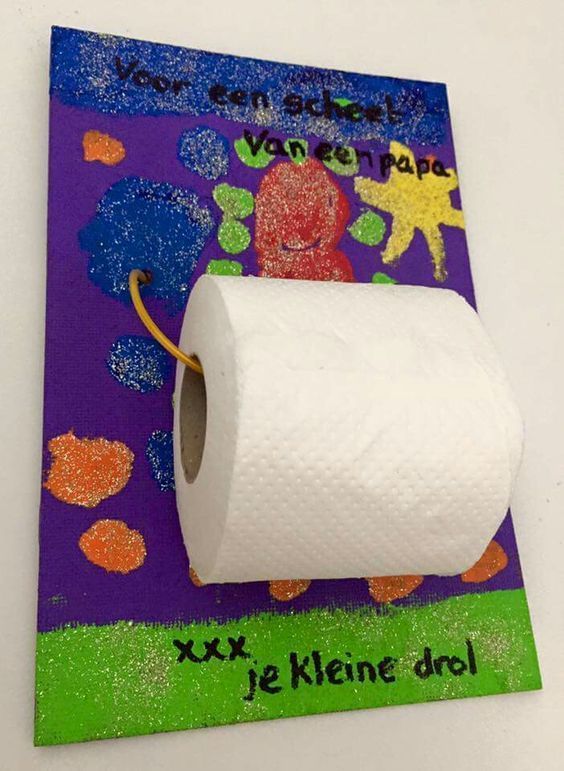 Er zijn honderdduizend papa’s op de wereld. 
Daar zitten heel veel lieve bij,
maar geen papa op de hele wereld
is zo leuk en lief als jij.Mijn papa is een sterke man
die alles weet en alles kan.
Mijn papa is mijn beste vriend,
dit cadeautje heeft hij echt verdiend.
Knuffel hier, knuffel daar.
Lieve papa, ik zie je graag!Heb ik het al verteld?
Mijn papa is een held.
Niet eentje die door de lucht zweeft,
maar wel veel liefde geeft.
Altijd staat hij voor mij klaar.
Papa, je bent mijn held.
Echt waar!Als het vaderdag is
dan voel ik het kriebelen.
Mijn handen gaan al klappen
en mijn benen gaan al wiebelen.
Mijn voeten dansen op en neer
en ik zeg het telkens weer…
Jij bent de liefste papa
en nog zoveel meer!